综合介绍产品说明通讯协议	外 部 供 电 连 接 结 构	21	内部供电连接结构	23应用实例	串 口 软 件 应 用	25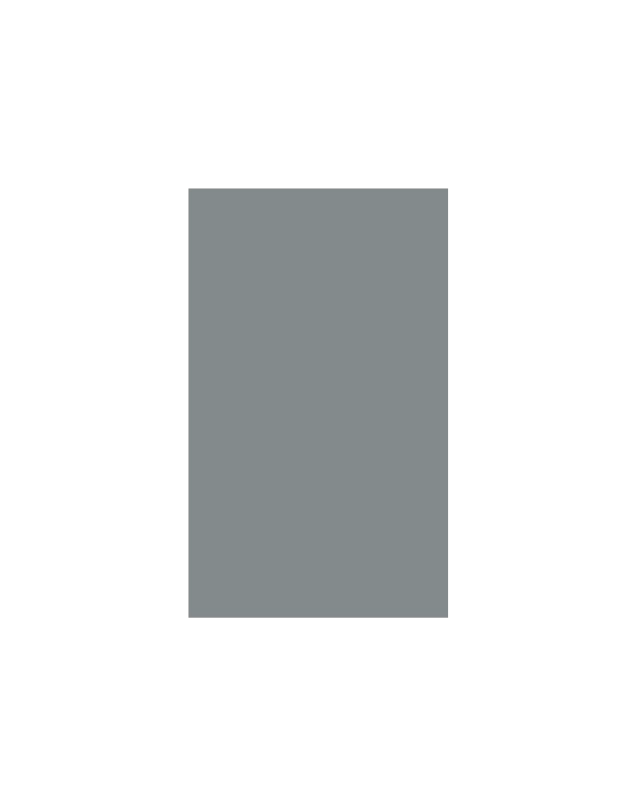 型 号 说 明 ：IPCS- NXX XX 系 列 ： 控 制 端 口 为 网 络 接 口 和 RS 232 （ 或 RS 485 ）， 8 路 电 源 控 制 输 出 ； IPCS- XXX X 系 列 ： 控 制 端 口 为 RS 232 接 口 ， 8 路 电 源 控 制 输 出 ；IPCS-NXXXX 系列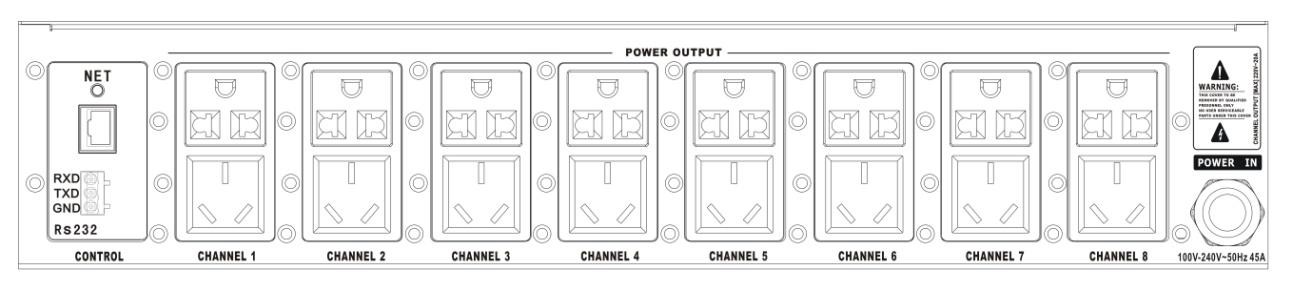 以太网控制IPCS-NXXXX 系列 	串口控制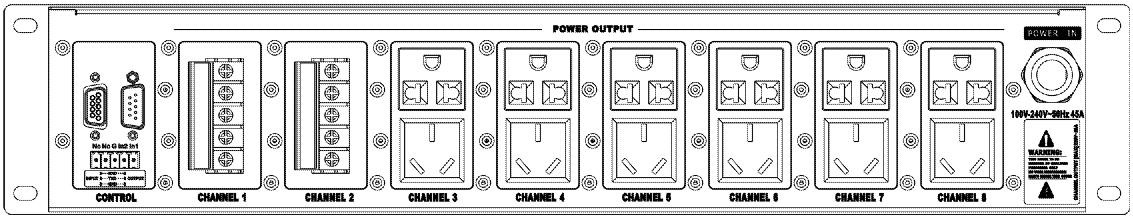 1． 提供八路继电器端口输出，通过安装不同组件，可灵活地将输出端口变成可控的电源插座或可控的无源单刀双 掷开关；2． 每路单路负载电流最高可达 20A；3． 输出端口之间间距大，作为电源插座用时，可直接插入直流变压器，而不影响旁边端口的使用；4． 可通过面板按钮进行 ID 设置；5． 可通过面板按键对输出端口单独或全部进行控制；亦可通过用网口、RS232、RS485 接口控制组件对设备进行 控制；6． 具有级联功能，可连接多至 256 部设备；7． 通过跟机软件可对设备进行端口控制、ＩＤ设置、端口名称设置、设备标签打印等功能操作；8． 与 AMX，CRESTRON 等集成控制系统相兼容。综 合 介 绍 ： 特 性 参 数输入电源 （Control Supply） 110V~250V 50/60Hz输出通道数（Output Number）2*8路电源输入接口（Supply Terminals）火线（Line）, 零线（Neutral）, 地线（Earth） 3 x 4mm2 三芯同轴线电源输出接口（Output Terminals）8 x 国标、美标电源插座模块 （10A / 250V AC） 或单刀双掷开关模块（20A / 250V AC）通道负载输出（Outputs） 单刀双掷开关最大输出负载	≤20A 电源插座最大输出负载	≤10A整机设备最大输出负载	≤38A控制输入（Control Inputs）IPCS系列：2 x RS232 串口（一个输入，一个级联） 1 x IO控制（绿色5P端子）IPCS-N系列：1 x RJ45网口、1 x RS232 使用控制接面（User Controls）四键通道控制按键.2 x ID数码管，2 x ID设置按钮8 x 通道选择LED指示灯8 x 通道状态 LED 指示灯 使用环境（Operating Environment）温 度 范 围	－ 5 ℃ 至 +40 ℃ 湿度范围	0 至  90 % RH尺寸（Dimensions） 高  x 宽 x 深综 合 介 绍 ： 工 业 标 准IPCS 系 列 电 源 控 制 界 面 ， 就 其 整 体 设 计 ， 包 括 线 路 板 ， 电 子 元 件 等 ， 并 经 过 耐 久 性 ， 高 温 环 境 ， 震 荡 ， 过 载 等 多 项 实 验 室 严 格 测 试 ， 完 全 符 合 CE 和 3C 工 业 电 子 设 备 要 求 ， IPCS 系 列 电 源 控 制 界 面 也 符 合 工 业 电 路 安 装 安 全 规 范 。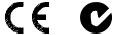 八通道电源控制界面产品使用 文档产 品 说 明 ： 结 构 与 联 接IPCS- XXXX 系 列 /IPCS- NXXXX 系 列 ： 前 面 板 指 示 图左右通道选择ID 显示上下开关键ID 设置按键IPCS- XXXXD 系 列 /IPCS- NXXXXD 系 列 ： 前 面 板 指 示 图ID 显示总电源保护断路器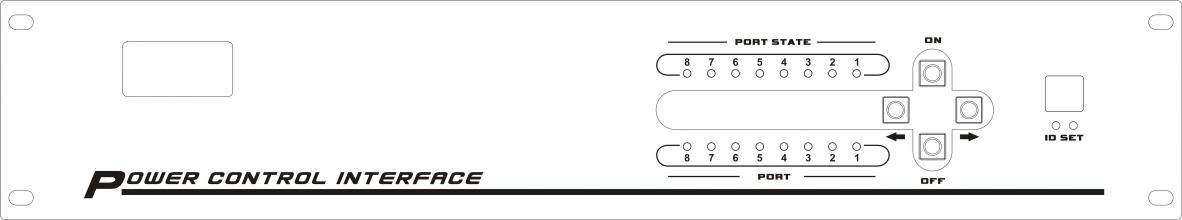 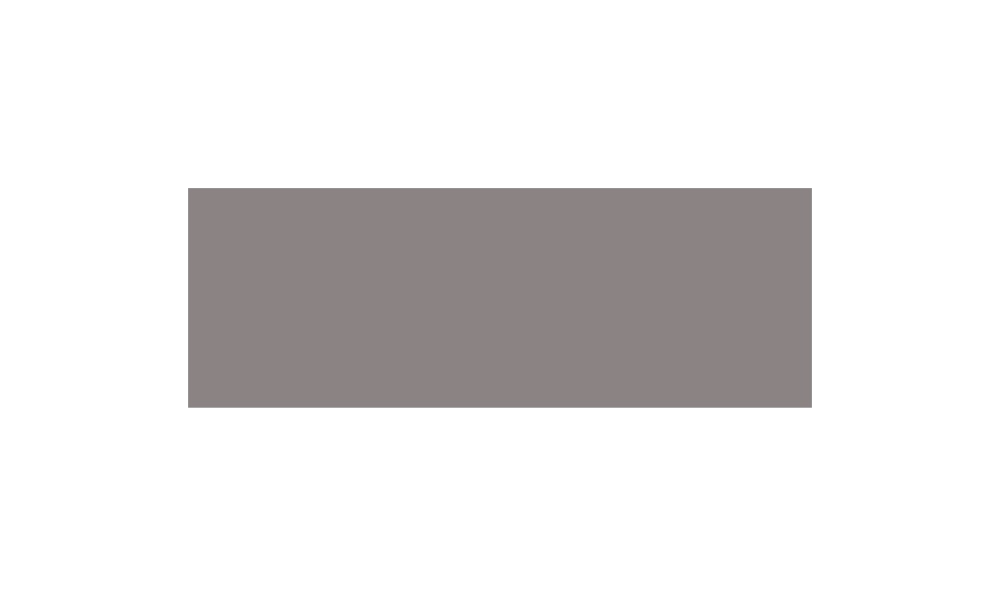 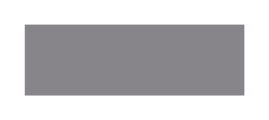 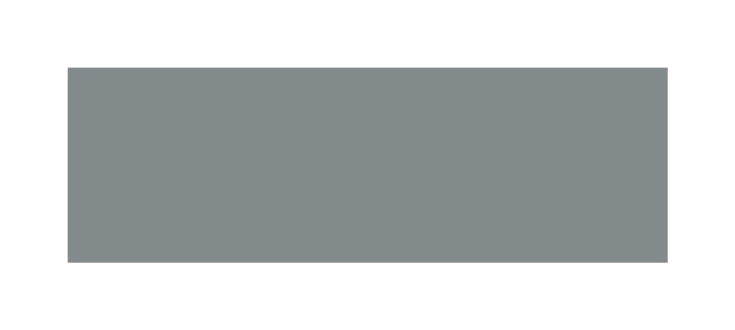 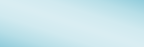 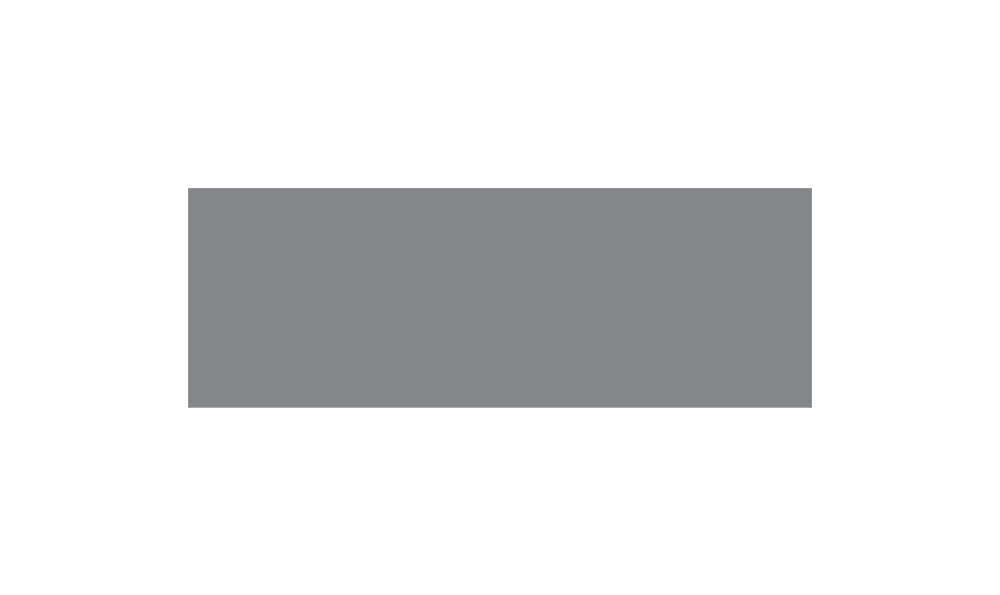 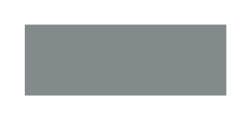 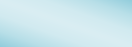 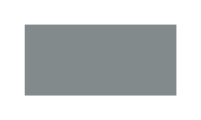 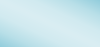 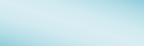 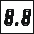 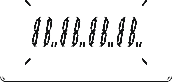 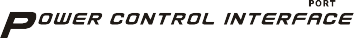 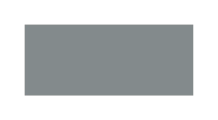 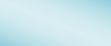 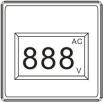 输入电压显示端口选择指示	上下开关键ID 设置按键产品使用 文档产 品 说 明 ： 结 构 与 联 接八通道电源控制界面IPCS- NXXXX 系 列 /IPCS- NXXXXD 系 列 ： 后 面 板 及 接 口 指 示 图指示灯显示通道 1 输出通道 3 输出通道 5 输出通道 7 输出电源输入串口控制通道 2 输出通道 4 输出通道 6 输出通道 8 输出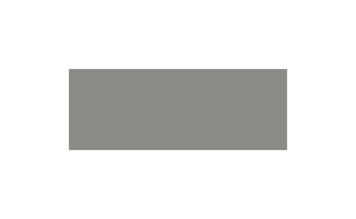 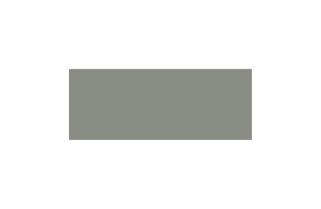 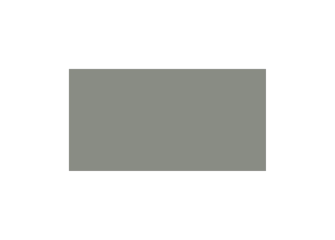 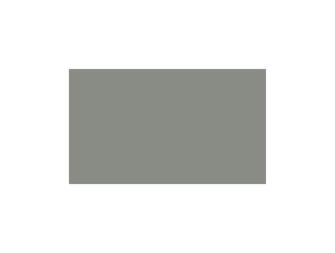 供 电 线 接 线 步 骤 ：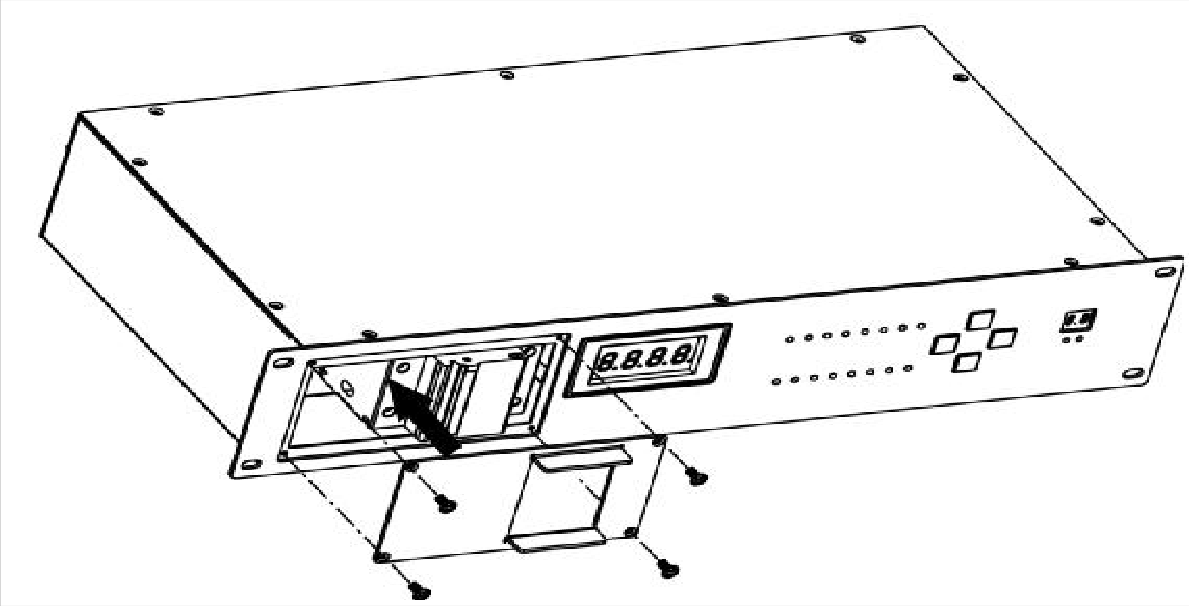 1. 先 将 四 粒 螺 丝 拧松，挡板取下IPCS-XXXXD 系列、IPCS-NXXXXD 系列产品	7产品使用 文档产 品 说 明 ： 结 构 与 联 接八通道电源控制界面2.将电源线从白色 PVC 管内穿入，火零 线分别接在总保护开关上，地线接地线 端子，再把挡板装上，即可通电使用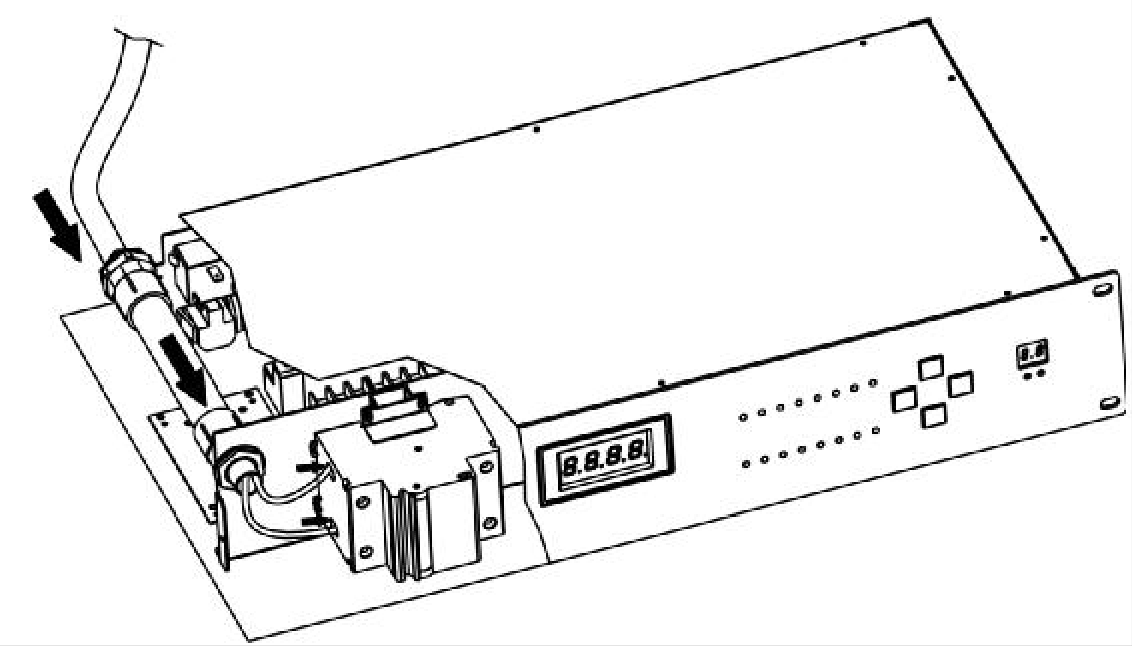 串口数据线电脑或中控主机Pin2  — TXD（发送），Pin3  — RXD（接收），Pin5  — GND（地）串口数据线另一台 IPCS 控制设备Pin2  — RXD（接收），Pin3  — TXD（发送），Pin5  — GND（地）IO 控制当 IN1 端与 GND 端短接时，为时序全关控制 当 IN2 端与 GND 端短接时，为时序全开控制9RS232 接口控制图产 品 说 明 ： 结 构 与 联 接产 品 说 明 ： 注 意 事 项	不 能 在 潮 湿 和 高 温 的 环 境 下 工 作 ；	不 能 经 常 插 拔 连 接 端 口 ， 注 意 防 止 将 端 口 搞 坏 ；	不 能 超 过 模 块 的 额 定 功 率 使 用 ；	必 须 接 入 设 备 参 数 中 的 电 压 电 流 ；通 讯 协 议 ： 协 议 结 构	串 行 端 口 的 通 讯 格 式波 特 率 ： 9600 bps ； 数 据 位 ： 8 ； 停 止 位 ： 1 ； 校 验 方 式 ： 无 校 验 。	协 议 格 式IPCS 通 讯 协 议 遵 循 EC- NET 产 品 的 通 讯 协 议 规 范 ， 通 讯 指 令 由 ： CA ＋ 20 ＋ F0 ＋ CMD ＋ DATA＋ CKS 组 成 。 ID 为 设 备 的 ID 字 节 ， 范 围 00 H- FFH ， F0 H 为 广 播 ID 字 节 ； DATA 字 段 根 据 不 同 的 命 令 由 多 个 字 节 组 成 ； CMD 为 命 令 字 节 ， 其 值 由 具 体 指 令 决 定 ； CKS 为 命 令 校 验 字 节 由 起 始 符 字 节 CA 累 加 至 校 验 和 字 节 的 前 一 字 节 ， 再 将 累 加 结 果 取 反 ， 便 得 到 校 验 和 值 ， 也 可 用 AC 代 替 。	命 令 反 馈 格 式通讯协议：控制指令指 令 集 一通讯协议：控制指令指 令 集 二通讯协议：控制指令端 口 组 合 操 作 指 令 （可进行延时操作）端口有效选择字节：用以指明设备的哪些端口进行操作，其 0 位对应端口 1，1 位对应端口 2 ……7 位对应端口 8。位值为 1 时表 示对应端将根据端口状态操作字节的内容进行操作；为 0 时则表示对应端口保持原有状态。端口状态操作字节：用以指明要达到的端口状态，其 0 位对应端口 1，1 位对应端口 2 ……7 位对应端口 8。位值为 1 时表示开启 对应的端口（继电器闭合），为 0 时则表示关闭对应的端口（继电器释放）。通讯协议：控制指令延时参数字节：用以指明此指令的端口操作的延时时间，其延时时间见下表。 秒单位定时：通讯协议：控制指令分钟单位定时：通讯协议：控制指令小时单位定时：举例：通讯协议：控制指令端口时序开启状态的设置指令开启状态字节（端口状态字节）：	为端口时序开启达到的状态的设置数据字节，其 0 位对应端口 1，1 位对应端口 2 ……7 位对应端口 8（见附 录 A）。位值为 0 时表示对应端口关闭；为 1 时则表示对应端口开启通讯协议：控制指令 状态查询指令格式：应用实例：假设一多媒体教室，有设备电动幕，投影机吊架，与投影机。我利用 IPCS 电源控制界面对 3 台设备进行操作。发送指令(ca 20 f0 18 02 01 00 ac)(ca 20 f0 18 02 02 00 ac)使第一，二通道上的电动幕与投影机吊架马上下降，再发指令（ca 20 f0 18 02 03 01 ac）使第三通 道上的投影机通电工作。当使用完毕，先发指令（ca 20 f0 18 02 01 01 ac）(ca 20 f0 18 02 02 01 ac)使第一，二通道上的设备由常开转为经闭，收起电动幕与投影机吊架。再发指令（ca 20 00 19 03 0400 85 ac）使通道三的投影机延迟 5 分钟再关闭电源，可以达到投影机的散热效果。具体接线方法详细看实力应用接线图。注：若要内部供电则留意最后内部供电改装图。外部供电连接结构：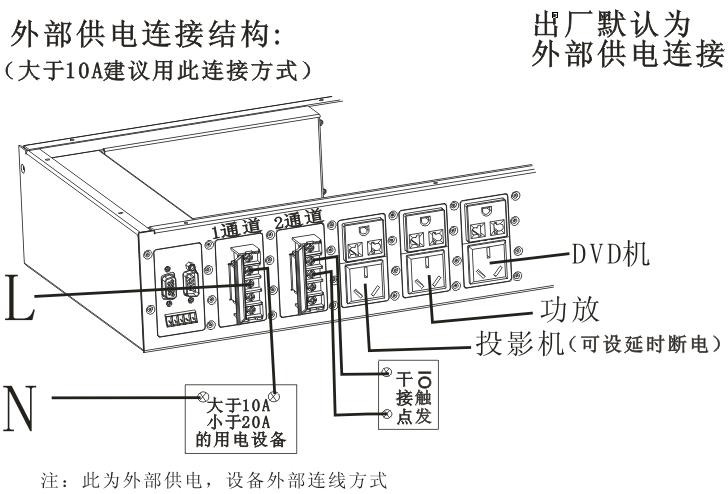 21外部供电连接结构：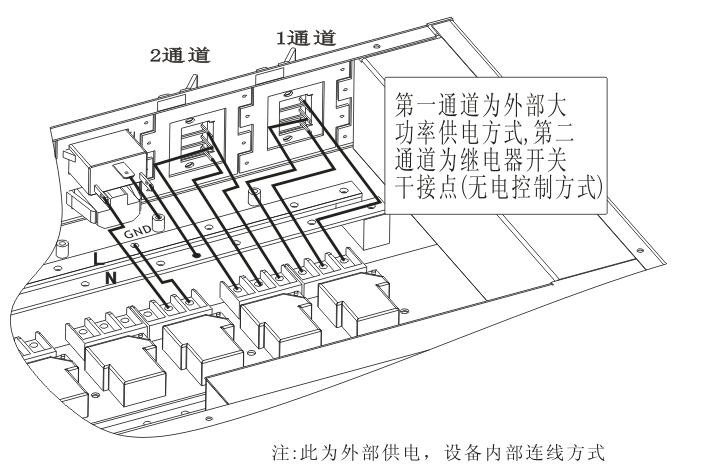 22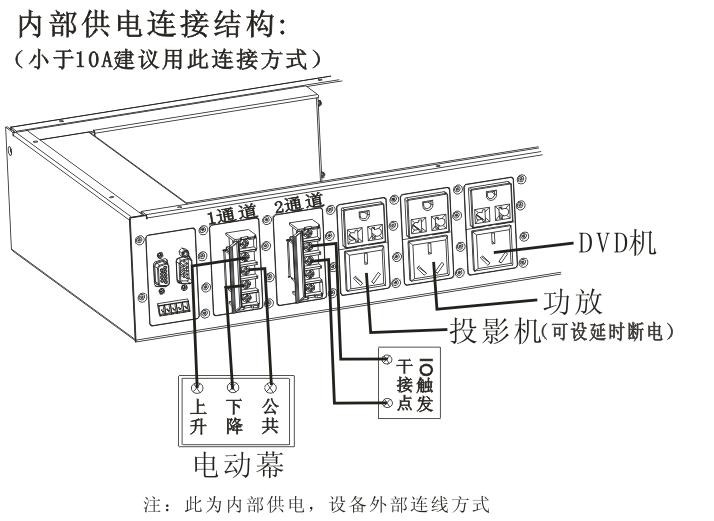 23内部供电连接结构：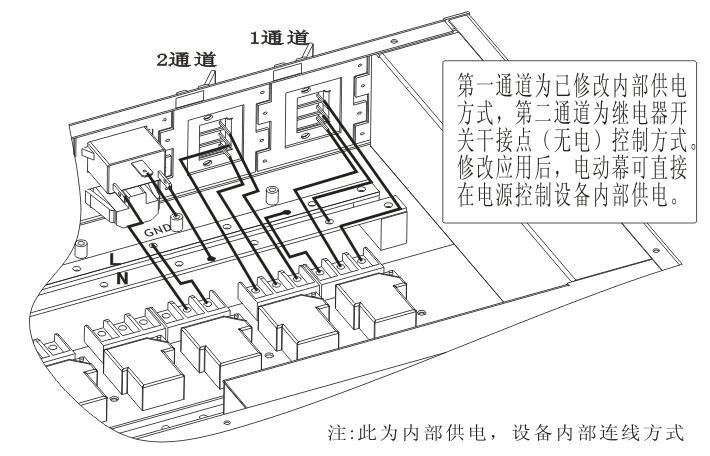 24八通道电源控制界面产品使用 文档串口软件应用说明注：请注意你所应用 的时序电源控制器 为那一系列设置通道之间的互锁设置掉电后重新开启	 设备的首状态当开机状态设置为用	 户自定义时，可在此 定义设备首状态下各 通道的模式电源控制界面简单操 作功能设置电源控制界面时 序开关时间延时参数单独控制电源控制 界面的各通道开关多通道操作选区， 可设置延时后对全 通道进行操作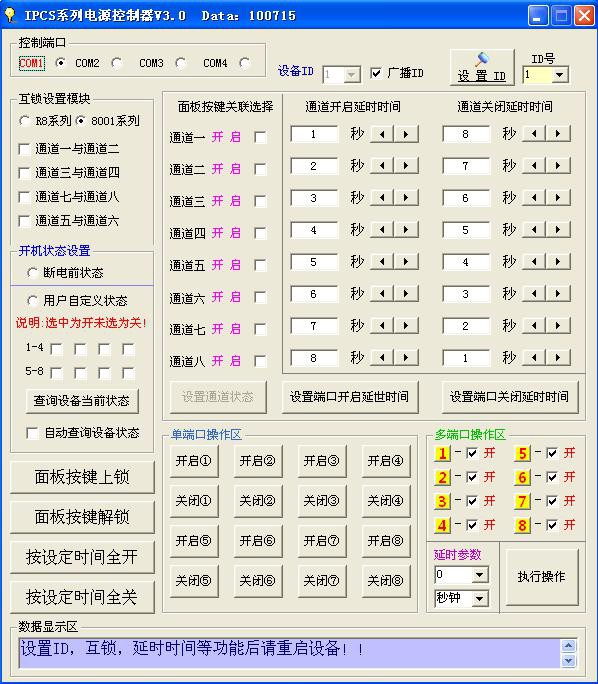 25指 令内 容 （ 数据皆为 16 进制字节）指 令内 容 （ 数据皆为 16 进制字节）端 口 1 开CA  20  F0  18  02  01  01 AC端 口 1 关CA  20  F0  18  02  01  00 AC端 口 2 开CA  20  F0  18  02  02  01 AC端 口 2 关CA  20  F0  18  02  02  00 AC端 口 3 开CA  20  F0  18  02  03  01 AC端 口 3 关CA  20  F0  18  02  03  00 AC端 口 4 开CA  20  F0  18  02  04  01 AC端 口 4 关CA  20  F0  18  02  04  00 AC端 口 5 开CA  20  F0  18  02  05  01 AC端 口 5 关CA  20  F0  18  02  05  00 AC端 口 6 开CA  20  F0  18  02  06  01 AC端 口 4 关CA  20  F0  18  02  06  00 AC端 口 7 开CA  20  F0  18  02  07  01 AC端 口 7 关CA  20  F0  18  02  07  00 AC端 口 8 开CA  20  F0  18  02  08  01 AC端 口 8 关CA  20  F0  18  02  08  00 AC端 口 时 序 全 开CA	20	F0	19	03	FF	FF	01 AC端 口 时 序 全 关CA	20	F0	19	03	FF	00	02 AC指 令内 容 （ 数据皆为 16 进制字节）端 口 12 互 锁CA  20  ID  CC  04  00  1F  01  01 AC端 口 12 解 锁CA  20  ID  CC  04  00  1F  01  00 AC端 口 34 互 锁CA  20  ID  CC  04  00  1F  01  02 AC端 口 34 解 锁CA  20  ID  CC  04  00  1F  01  00 AC端 口 56 互 锁CA  20  ID  CC  04  00  1F  01  04 AC端 口 56 解 锁CA  20  ID  CC  04  00  1F  01  00 AC端 口 78 互 锁CA  20  ID  CC  04  00  1F  01  08 AC端 口 78 解 锁CA  20  ID  CC  04  00  1F  01  00 AC面 板 按 键 锁 定CA  20  F0  CF  01  00 AC面 板 按 键 开 锁CA  20  F0  CF  01  01 AC内容（ 数据皆为内容（ 数据皆为内容（ 数据皆为内容（ 数据皆为16 进制字节）16 进制字节）16 进制字节）16 进制字节）16 进制字节）CA20F01903端口有效选择字节端口状态操作字节延时参数字节AC参 数 值延时 时 间参 数 值延时 时 间参 数 值延时 时 间参 数 值延时 时 间参 数 值延时 时 间参 数 值延时 时 间00立即4A10 秒5420 秒5E30 秒6840 秒7250 秒411 秒4B11 秒5521 秒5F31 秒6941 秒7351 秒422 秒4C12 秒5622 秒6032 秒6A42 秒7452 秒433 秒4D13 秒5723 秒6133 秒6B43 秒7553 秒444 秒4E14 秒5824 秒6234 秒6C44 秒7654 秒455 秒4F15 秒5925 秒6335 秒6D45 秒7755 秒466 秒5016 秒5A26 秒6436 秒6E46 秒7856 秒477 秒5117 秒5B27 秒6537 秒6F47 秒7957 秒488 秒5218 秒5C28 秒6638 秒7048 秒7A58 秒499 秒5319 秒5D29 秒6739 秒7149 秒7B59 秒参 数 值延时 时 间参 数 值延时 时 间参 数 值延时 时 间参 数 值延时 时 间参 数 值延时 时 间参 数 值延时 时 间80立即8A10 分9420 分9E30 分A840 分B250 分811 分8B11 分9521 分9F31 分A941 分B351 分822 分8C12 分9622 分A032 分AA42 分B452 分833 分8D13 分9723 分A133 分AB43 分B553 分844 分8E14 分9824 分A234 分AC44 分B654 分855 分8F15 分9925 分A335 分AD45 分B755 分866 分9016 分9A26 分A436 分AE46 分B856 分877 分9117 分9B27 分A537 分AF47 分B957 分888 分9218 分9C28 分A638 分B048 分BA58 分899 分9319 分9D29 分A739 分B149 分BB59 分参 数 值延时 时 间参 数 值延时 时 间参 数 值延时 时 间参 数 值延时 时 间参 数 值延时 时 间C11 小 时C44 小 时C77 小 时CA10 小 时CD13 小 时C22 小 时C55 小 时C88 小 时CB11 小 时CE14 小 时C33 小 时C66 小 时C99 小 时CC12 小 时CF15 小 时指 令内 容内 容内 容内 容内 容内 容内 容内 容内 容端口 1，3，5 开，2，4 关。立即执行CA20F019031F1500AC端口 1-7 开启，定时 15 秒后执行CA20F019037F7F4FAC端口 1-8 同时关闭，定时 10 分钟后执行CA20F01903FF008AAC内容（ 数据皆为内容（ 数据皆为内容（ 数据皆为内容（ 数据皆为16 进制字节）16 进制字节）16 进制字节）16 进制字节）16 进制字节）16 进制字节）CA20F0CC04001101开启状态字节AC起始符命令 1ID数据校验和CAhB0hFFh（总线控制设备接收通道）01h+ 端口状态字节xxh